Meeting Summary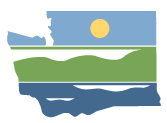 WRIA 10 Watershed Restoration and Enhancement CommitteeJuly 1, 2020 | 9:30 a.m. - 12:30 p.m. |WRIA 10 Webpage |WebmapLocationWebExCommittee ChairRebecca BrownRebecca.brown@ecy.wa.govHandoutsAgendaPresentation AttendanceCommittee Representatives and Alternates *Lisa Tobin (City of Auburn)Austin Jennings (Pierce County, Alternate)Jeremy Metzler (City of Edgewood)Paul Marrinan (City of Puyallup)Robert Wright (City of Sumner)Jessie Gamble (MBA Pierce County)Greg Reed (City of Orting)Char Naylor (Puyallup Tribe)Rebecca Brown, Chair (Ecology)Liz Bockstiegel (WDFW)Merita Trohimovich (City of Tacoma)Scott Woodbury (City of Enumclaw)Jim Morgan (City of Pacific)Ryan Johnstone (City of Bonney Lake)Tim Osborne (Lakehaven Water and Sewer District)Carrie Hernandez (Puyallup River Watershed Council)Committee Representatives and Alternates in Not Attendance*Muckleshoot TribeCity of FifePierce Conservation DistrictOther Attendees*Spencer Easton (ESA, Facilitator)Madeline Remmen (ESA, Information Manager)Matt Rakow (WA Dept. of Ecology)Bob Montgomery (HDR)Jason Hatch (WWT)Ethan Lockwood (WWT)Mike Noone (WA Dept. of Ecology)Michelle Harris (TPCHD)*Attendees list is based on roll call and WebEx attendees list.Meeting SummaryThe June meeting summary was approved.Updates and AnnouncementsThe committee will continue to meet online due to COVID-19. Some committee members’ ability to participate has been impacted due to the pandemic. If you are unable to participate let Rebecca know; Ecology is tracking committee members impacted by COVID-19.Ecology staff will be furloughed the following dates in July: 7/2, 7/10, 7/17, 7/24. This will limit the amount of work streamflow planners will be able to accomplish during this time. The complete draft plan has been scheduled for August 14, 2020. Due to furloughs, it may be slightly delayed.Rebecca did not make pre-meeting phone calls because her time is limited due to furloughs. Reach out to her or Spencer if you have any questions or concerns about the planning process.The WRIA 59 plan has been adopted. This plan serves as a good template and example on how to structure the plan.At the June meeting there was a question about how accessory dwelling units (ADUs) are counted in the Nooksack rule. They are counted depending whether are not they are located in the primary structure.If included in the primary structure (i.e. basement apartment) it is considered one connection.If there is a separate structure, then it is considered a second connection.DOH has different guidelines for ADUs on Group A systems versus Group B systems.Public CommentN/A no public comments.ProjectsEthan Lockwood from Washington Water Trust gave a presentation on the WRIA 10 Water Rights Final Report. Ethan walked through the waters rights analysis objectives and methods. There are 11 potential projects with an estimated offset potential of 480.73 afy, almost double the needed offset value. Ethan walked through the project opportunity profile for each of the projects. The presentation is located on Box.WRIA 10 Irrigation Assessment Dashboard is available review online. Contact Rebecca for sign in credentials.Bob Montgomery from the HDR team gave an update on the six projects selected for project description development.The HDR team used comments from Alward Road project description to prepare descriptions for Greenwater River and the West Fork White River projects, both of which are restoration projects.HDR is also working on project descriptions for the Enumclaw Golf Course, Swan Creek and Jovita Creek projects.The Enumclaw Golf Course and Swan Creek Golf Course descriptions should be done on 7/2/2020.HDR does not have a lot of information on the Jovita Creek project, so please provide Bob with more information and they will be able to complete the description. Expected to be done the week of 7/6/2020.The template from project description was prepared with Ecology and the other technical consultants to have a common way to describe all the projects. The intent is not to go a ton of detail, but describe why the project was selected.Descriptions should be a couple of pages, most of them are turning out to be 4-5 pages.A committee member requested that more detailed maps be included in the project descriptions.All project descriptions are saved in the Projects and Actions folder in Box.Plan ReviewNone of the comments on chapters 1-3 of the plan needed to be elevated to the full committee.Most comments where changes to the text or notes add/fix information. A few comments updated word choices to increase sentence precision.Two comments from WDFW were flagged as “strong concern,” which fixed factual errors. Rebecca ran through them at a high level and the full comment tracker is available on Box.Chapter 4 is coming soon; Rebecca is just doing a QA/QC before sending to the committee. It will include all the technical memos as draws and refers to them heavily.Ecology and the technical team are developing consistent map templates throughout all WRIAs.Policy and Regulatory ConsiderationsThe committee discussed the draft policy and regulatory considerations.Reminder that these are just recommendations and not requirements of Ecology or any other committee members.Each recommendation included the following elements: proposed implementing entity, recommendation, purpose and funding source.A committee member stated that they liked the streamlined approach.The committee can add more detail to the proposals, but is not obligated to.The committee participated in a survey to determine support for a South Sound Water Master.Not all committee member participated but, the survey showed that including a South Sound Water Master would not be deal breaker, however not including a South Sound Water Master would be a deal breaker for at least one committee member.Some committee members would not support a South Sound Water Master if it included enforcement. Work group recommended not to include increasing the PE well fee because the fees would have to be increased a lot to make an impact, there isn’t clarity on how Ecology would use the fees and it would be hard for the committee to come to consensus.The committee still plans to discuss a potential metering recommendation in the future when a currently furloughed committee member returns.The document discussed will become a part of chapter 6. Adaptive ManagementThe facilitation team and committee chairs created a general adaptive management proposal that could be updated and customized for each WRIA.This adaptive management proposal does not continue the committee, but instead asks Ecology to take the lead for adaptive management and plan implementation.The policy and regulatory recommendations are linked to adaptive management. The committee agreed that adaptive management should leverage Ecology’s mandated report to the Legislature in 2027.Then recommending that Ecology would continue to report to the Legislature in 2033 and 2039. Ecology would share the report with committee members and other interested parties in advance of reporting to the Legislature to allow for review and comment.A committee member asked what will happen if projects are not implemented at the end of the 20-year period.Four eastern Washington basins are moving towards adjudication, likely changing water policy so it may not be beneficial to plan out farther than the 20 years.A committee member pointed out money to fund projects is loan bond and COVID-19 may have impacts on funding for projects and asked how it should be addressed in adaptive managementThe document discussed will become a part of chapter 6. Next Steps and Action ItemsFeedback to WWT by next week. (send to Rebecca, Ethan, or comment in Box)Feedback to Bob on project descriptions by the end of next week (send to Rebecca or Bob, or comment in Box)Chapter 4 review--upcoming.Policy and regulatory recommendations and adaptive management will be incorporated into Chapter 6 for eventual committee review Next meeting: August 5